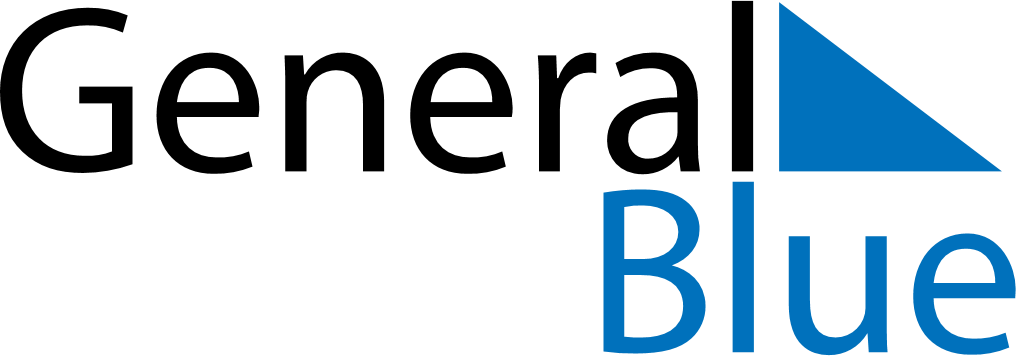 2021 – Q2Sweden  2021 – Q2Sweden  2021 – Q2Sweden  2021 – Q2Sweden  2021 – Q2Sweden  AprilAprilAprilAprilAprilAprilAprilMondayTuesdayWednesdayThursdayFridaySaturdaySunday123456789101112131415161718192021222324252627282930MayMayMayMayMayMayMayMondayTuesdayWednesdayThursdayFridaySaturdaySunday12345678910111213141516171819202122232425262728293031JuneJuneJuneJuneJuneJuneJuneMondayTuesdayWednesdayThursdayFridaySaturdaySunday123456789101112131415161718192021222324252627282930Apr 1: Maundy ThursdayMay 23: PentecostApr 2: Good FridayMay 24: Whit MondayApr 3: Easter SaturdayMay 30: Mother’s DayApr 4: Easter SundayJun 6: National DayApr 5: Easter MondayJun 25: Midsummer EveApr 30: Walpurgis NightJun 26: Midsummer DayMay 1: Labour DayMay 13: Ascension DayMay 22: Whitsun Eve